г. Уфа, ул. Тукаева 39) было невозможным в связи с несоответствием договора требованиям законодательства.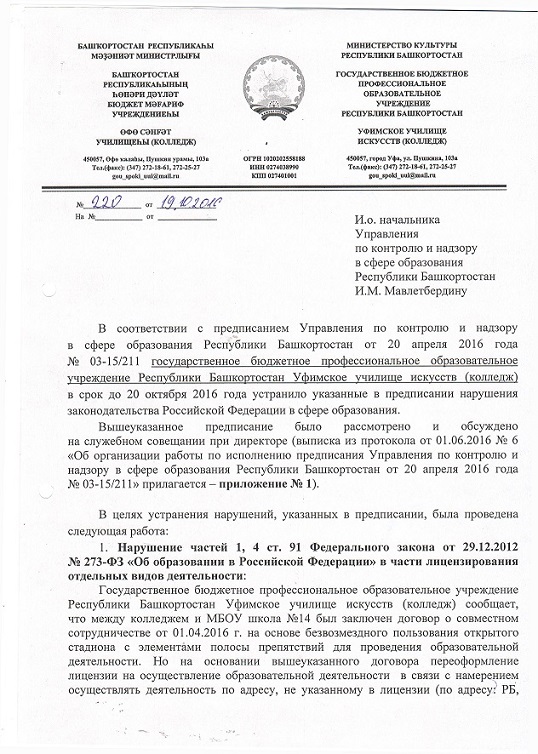 В целях устранения нарушений было согласовано с директором ГБОУ Уфимский торгово-экономический колледж  использование для проведения образовательной деятельности их стадиона с полосой препятствий, находящегося 
по адресу: РБ, г. Уфа, ул. Кирова 54, с последующим заключением трехстороннего договора о безвозмездном пользовании объекта недвижимого имущества между Министерством земельных и имущественных отношений Республики Башкортостан, Уфимским торгово-экономическим колледжем и Уфимским училищем искусств (колледж).с нашей стороны было направлено письмо (копия письма 
от 23.05.2016  №120  прилагается – приложение № 2) в Министерство земельных 
и имущественных отношений о заключении трехстороннего договора безвозмездного пользования недвижимым объектом, открытым стадионом широкого профиля с элементами полосы препятствий. 23.06.2016 г. 
из Министерства земельных и имущественных отношений Республики Башкортостан (далее  – МЗИО) получено ответное письмо (копия письма от 23.06.2016 № ИА-25/9421 прилагается – приложение № 3), в котором указано о необходимости дополнительной обработки вопроса  и о том, что о принятом решении проинформируют нас дополнительно.  20.07.2016 г. из МЗИО был получен ответ следующего содержания: «…данное имущество в Реестре государственного имущества РБ не значится. В связи с изложенным, передать ГБПОУ РБ Уфимское училище искусств (колледж) в безвозмездное пользование испрашиваемое имущество не представляется возможным» (копия письма от 20.07.2016 г. № ИА-25/10734 прилагается – приложение № 4).Открытый стадион с полосой препятствий, расположенный по адресу 
РБ, г. Уфа, ул. Тукаева 39, также не включен в реестр муниципальной собственности как отдельный объект. На сегодняшний день в соответствии с ч. 3 ст. 39.36 Земельного кодекса РФ, руководствуясь Постановлением  Правительства РФ от 03.12.2014 г. №1300 
«Об утверждении перечня видов объектов, размещение которых может осуществляться на землях или земельных участках, находящихся в государственной или муниципальной собственности, без предоставления земельных участков и установления сервитутов», готовятся документы в Управление земельных и имущественных отношений Администрации городского округа г. Уфа РБ, 
для получения разрешения использования земельного участка, на котором расположен открытый стадион  с полосой препятствий по адресу РБ, г. Уфа, 
ул. Тукаева 39.Для получения разрешения на использование земельного участка необходим Договор о передаче в безвозмездное пользование стадиона, схема расположения стадиона в кадастровом плане, согласно которому определяется место расположения данного стадиона.  Договор со школой заключен 04.10.2016 г. (копия договора 
от 04.10.2016 г. № И-010 прилагается – приложение № 5).  В данный момент также заключен договор с МУП Центр недвижимости (копия договора подряда 
от 07.10.2016 № 228 прилагается – приложение № 6) на производство кадастровых работ для определение координат характерных точек границ объекта недвижимости и  изготовление схемы расположения на кадастровом плане территории  в отношении земельного участка занятого стадионом. Определение координат характерных точек границ объекта недвижимости кадастровыми инженерами проведено, но на 20.10.2016 г. схема расположения стадиона в кадастровом плане не изготовлена на бумажном носителе.  Получение разрешения на использование земельного участка занятого стадионом и переоформление лицензии в связи с намерением осуществлять деятельность по адресу, не указанному в лицензии (РБ, г. Уфа, ул. Тукаева 39), будет произведено после получения схемы расположения стадиона в кадастровом плане.Нарушение п.1 ч.3 ст.28, п.5 ч.3 ст.28 Федерального закона 
от 29.12.2012 № 273-ФЗ «Об образовании в Российской Федерации» в части разработки и принятия локальных нормативных актов, распределения должностных обязанностей устранено:разработаны и приняты должностные инструкции работников с учетом указания требований к квалификации в соответствии с ч.1 ст. 46 Федерального закона от 29.12.2012 № 273-ФЗ «Об образовании в Российской Федерации» 
и разделом «Квалификационные характеристики должностей работников образования» Единого квалификационного справочника должностей руководителей, специалистов и служащих, утвержденного приказом Министерства здравоохранения и социального развития Российской Федерации от 26.08.2010 № 761н, 
и определения прав и обязанностей педагогических работников в соответствии 
со ст.47, ст.48 Федерального закона от 29.12.2012 № 273-ФЗ «Об образовании 
в Российской Федерации» (копии должностных инструкций и приказа от 29.08.2016 № 41/1-од «Об утверждении должностных инструкций»  прилагаются – приложения №№ 7, 8).Нарушение п.1 ч.3 ст.28, ч.3 ст.30 Федерального закона 
от 29.12.2012 № 273-ФЗ «Об образовании в Российской Федерации» устранено:приняты и утверждены локальные нормативные акты, затрагивающие права обучающихся, родителей (законных представителей), работников образовательной организации с учетом мнения совета обучающихся, совета родителей, представительных органов обучающихся, а также в порядке 
и в случаях, которые предусмотрены трудовым законодательством, представительных органов работников (копии локальных нормативных актов, приказа от 29.08.2016 № 41 о/д «О внесении изменений в локальные нормативные акты» и выписки из протоколов заседания педагогического совета, родительского комитета, студенческого совета прилагаются – приложения №№ 9, 10, 11).Нарушение п.1 ч.3 ст.28, ч.1 ст.30, ч.5 ст.59 Федерального закона 
от 29.12.2012 № 273-ФЗ «Об образовании в Российской Федерации» в части разработки и принятия локальных нормативных актов устранено:локальный нормативный акт «Положение об итоговой государственной аттестации выпускников ГБПОУ РБ УУИ (К)» признан утратившим силу (копия приказа от 29.08.2016 № 41 о/д «О внесении изменений в локальные нормативные акты» и выписка из протокола заседания педагогического совета от 29.08.2016 № 118 прилагаются – приложения №№12, 13). Нарушение п.1 ч.3 ст.28, ч.1 ст.30, п.3 ч.2 ст.29 Федерального закона от 29.12.2012 № 273-ФЗ «Об образовании в Российской Федерации» в части разработки и принятия локальных нормативных актов устранено:локальный нормативный акт «Положение о проведении самообследования» признан утратившим силу (копия приказа от 29.08.2016 № 41 о/д «О внесении изменений в локальные нормативные акты» и выписка из протокола заседания педагогического совета от 29.08.2016 № 118 прилагаются – приложения №№ 12, 13).Нарушение п.1 ч.3 ст.28, ч.1 ст.30 Федерального закона 
от 29.12.2012 № 273-ФЗ «Об образовании в Российской Федерации» в части разработки и принятия локальных нормативных актов устранено:в локальных нормативных актах (Положение о Педагогическом Совете ГБПОУ РБ Уфимское училище искусств (колледж); Положение о расписании учебных занятий; Положение о классном руководителе ГБПОУ РБ Уфимское училище искусств (колледж)) исключены ссылки на федеральные нормативные акты, утратившие силу (копии локальных нормативных актов, приказа от 29.08.2016 № 41 о/д «О внесении изменений в локальные нормативные акты» и выписка из протокола заседания педагогического совета от 29.08.2016 № 118 прилагаются – приложения №№ 14, 15, 16).Нарушение п.3 ч.3 ст.28 Федерального закона от 29.12.2012 № 273-ФЗ «Об образовании в Российской Федерации», Порядка проведения самообследования образовательной организацией, утвержденного приказом Министерства образования и науки Российской Федерации от 14.06.2013 № 462, в части порядка составления отчета о результатах самообследования устранено:с целью недопущения выявленных нарушений утвержден план работы 
по проведению самообследования в 2017 году (копии плана работы и приказа 
от 26.09.2016 № 46о/д «Об утверждении плана работы по проведению самообследования государственного бюджетного профессионального образовательного учреждения Республики Башкортостан Уфимское училище искусств (колледж) в 2017 году» прилагаются – приложения №№ 17, 18).Нарушение п.7 ч.3 ст.28 Федерального закона от 29.12.2012 № 273-ФЗ «Об образовании в Российской Федерации» в части разработки и утверждения по согласованию с учредителем программы развития образовательной организации устранено:разработана, утверждена и согласована с учредителем Программа развития государственного бюджетного профессионального образовательного учреждения Республики Башкортостан Уфимское училище искусств (колледж) на 2016-2022 годы (копии программы, приказа от 29.08.2016 № 24 «Об утверждении Программы развития государственного бюджетного профессионального образовательного учреждения Республики Башкортостан Уфимское училище искусств (колледж) 
на 2016-2022 годы» и выписка из протокола заседания педагогического совета 
от 29.08.2016 № 119 прилагаются – приложения №№ 19,20,21).Нарушение п.21 ч.3 ст.28, ст.29 Федерального закона от 29.12.2012 
№ 273-ФЗ «Об образовании в Российской Федерации», приказа Федеральной службы по надзору в сфере образования и науки от 29.05.2014 № 785 «Об утверждении требований к структуре официального сайта образовательной организации в информационно-телекоммуникационной сети «Интернет» и формату представления на нем информации», Правил размещения на официальном сайте образовательной организации в информационно-телекоммуникационной сети «Интернет» и обновления информации об образовательной организации, утвержденных постановлением Правительства Российской Федерации от 10.07.2013 № 582, в части размещения информации на официальном сайте образовательной организации в информационно-телекоммуникационной системе «Интернет» устранено:на официальном сайте образовательной организации (uui-rb.ru) 
в информационно-телекоммуникационной системе «Интернет» размещена полная информация о государственном бюджетном профессиональном образовательном учреждении Республики Башкортостан Уфимское училище искусств (колледж), а именно обновлена информация в разделах «Структура и органы управления образовательной организацией», «Документы», «Образование», «Руководство. Педагогический (научно-педагогический) состав», добавлены разделы «Материально-техническое обеспечение и оснащенность образовательного процесса», «Стипендии и иные виды материальной помощи», «Платные образовательные услуги», «Финансово-хозяйственная деятельность».Нарушение ч.4 ст.49 Федерального закона от 29.12.2012 № 273-ФЗ 
«Об образовании в Российской Федерации» в части порядка проведения аттестации педагогических работников:п.9 приказа Министерства образования и науки Российской Федерации 
от 07.04.2014 № 276 «Об утверждении Порядка проведения аттестации педагогических работников организаций, осуществляющих образовательную деятельность» в части ознакомления работодателем педагогического работника с распорядительным актом, содержащим список работников организации, подлежащих аттестации,  графиком проведения аттестации, 
под роспись не менее чем за 30 календарных дней до дня проведения их аттестации по графику устранено,п.12 приказа Министерства образования и науки Российской Федерации от 07.04.2014 № 276 «Об утверждении Порядка проведения аттестации педагогических работников организаций, осуществляющих образовательную деятельность» в части ознакомления педагогических работников с представлением под роспись не позднее 30 календарных дней до дня проведения аттестации устранено:график проведения аттестации педагогических работников ГБПОУ РБ Уфимское училище искусств (колледж) в 2016-2017 учебном году утвержден; педагогические работники, подлежащие аттестации, не менее чем за 30 календарных дней до дня проведения их аттестации ознакомлены под роспись 
с распорядительным актом, содержащим список работников организации, подлежащих аттестации,  графиком проведения аттестации; этап ознакомления под роспись с представлением педагогических работников, подлежащих аттестации, не позднее чем за 30 календарных дней до дня проведения их аттестации учтен при составлении графика проведения аттестации (копии графика проведения аттестации, приказов от 29.08.2016 № 204-м «О создании аттестационной комиссии» и от 06.10.2016 № 263-м «Об утверждении  графика проведения аттестации» с отметками работников об ознакомлении с ним прилагаются – приложения №№ 22, 23). Нарушение ст.28, ст.47 Федерального закона от 29.12.2012 № 273-ФЗ «Об образовании в Российской Федерации» в части организации дополнительного профессионального образования педагогических работников образовательной организации устранено:воспитатель Валишина Е.А. в период с 25 апреля 2016 года по 28 апреля 2016 года прошла обучение по дополнительной профессиональной программе повышения квалификации «Целеполагание учебного занятия как профессиональная компетентность преподавателя в соответствии с требованиями профессионального стандарта педагога профессионального образования» в объеме 62 часа (копия удостоверения о повышения квалификации прилагается – приложение № 24). Нарушение ч.4 ст.60 Федерального закона от 29.12.2012 № 273-ФЗ 
«Об образовании в Российской Федерации», п.20 Порядка заполнения, учета и выдачи дипломов о среднем профессиональном образовании и их дубликатов, утвержденного приказом Министерства образования и науки Российской Федерации от 25.10.2013 № 1186, в части ведения книги регистрации выданных документов об образовании и о квалификации устранено:в книгах регистрации выдачи дипломов указаны даты выдачи дипломов (дубликатов дипломов, дубликатов приложений к дипломам), даты и номера протоколов Государственных экзаменационных комиссий, даты и номера приказов об отчислении выпускников, подписи уполномоченных лиц, выдающих диплом (дубликаты дипломов, дубликаты приложений к диплому) (копии страниц книг регистрации выдачи дипломов прилагаются – приложение № 25).Нарушение ч.9 ст.2, п.6 ч.3 ст.28 Федерального закона 
от 29.12.2012 № 273-ФЗ «Об образовании в Российской Федерации» в части разработки и утверждения образовательных программ образовательной организацией устранено:в рабочей программе по общепрофессиональной дисциплине «Безопасность жизнедеятельности» на освоение основ военной службы предусмотрено 48 часов (копии рабочих программ прилагаются – приложение № 26).Нарушение п.9 ст.2 Федерального закона от 29.12.2012 № 273-ФЗ 
«Об образовании в Российской Федерации» устранено:предварительное положительное заключение работодателей 
до разработки и утверждения образовательной организацией фондов оценочных средств для государственной итоговой аттестации имеется (копии образовательных программ с положительным заключением работодателей прилагаются – приложение № 27).Нарушение ч.8 ст.13 Федерального закона от 29.12.2012 № 273-ФЗ 
«Об образовании в Российской Федерации», требований Положения 
о практике обучающихся, осваивающих основные профессиональные образовательные программы среднего профессионального образования, утвержденного приказом Министерства образования и науки Российской Федерации от 18.04.2013 № 291:п.14 Положения в части разработки и согласования с организациями программы практики, содержания и планируемых результатов практики, форм отчетности и оценочного материала прохождения практики устранено:программа практики, содержание и планируемые результаты практики 
с организациями согласованы (копии программ практики с листами согласования прилагаются – приложение № 28);п.21 Положения в части составления обучающимися отчета 
по результатам практики устранено:отчеты обучающихся по результатам практики имеются (копии отчетов обучающихся прилагаются – приложение № 29).Приложения:Приложение № 1: Выписка из протокола служебного совещания при директоре от 01.06.2016  № 6 «Об организации работы по исполнению предписания Управления по контролю и надзору в сфере образования 
Республики Башкортостан от 20 апреля 2016 года № 03-15/211».а) Приложение № 2: копия письма ГБПОУ РБ УУИ (К) от 23.05.2016  №120;б) Приложение № 3: копия письма Министерства земельных 
и имущественных отношений Республики Башкортостан от 23.06.2016 № ИА-25/9421;в) Приложение № 4: копия письма Министерства земельных 
и имущественных отношений Республики Башкортостан от 20.07.2016 г. 
№ ИА-25/10734;г) Приложение № 5: копия договора о передаче спортивной площадки 
в безвозмездное пользование  от 04.10.2016 г. № И-010;д) Приложение № 6: копия договора подряда на производство кадастровых работ от 07.10.2016 № 228.а) Приложение № 7: копии должностных инструкций работников:- заместителя директора по учебно-воспитательной работе;- заместителя директора по административно-хозяйственной части;- заведующего учебной частью;- заведующего (музыкальным, художественным) отделением;- заведующего практикой;- руководителя физического воспитания;- преподавателя-организатора ОБЖ;- преподавателя;- концертмейстера;- педагога-психолога;- педагога-организатора;б) Приложение № 8: копия приказа от 29.08.2016 № 41/1-од 
«Об утверждении должностных инструкций».а) Приложение № 9: копии локальных нормативных актов:- Положение о студенческом совете общежития ГБПОУ РБ Уфимское училище искусств (колледж);- Положение о студенческом совете ГБПОУ РБ Уфимское училище искусств (колледж);- Правила внутреннего распорядка студентов ГБПОУ РБ Уфимское училище искусств (колледж);- Положение о балльно-рейтинговой системе оценки знаний студентов;- Положение о текущем контроле знаний и промежуточной аттестации студентов ГБПОУ РБ Уфимское училище искусств (колледж);- Положение о порядке перевода, отчисления и восстановления обучающихся;- Положение о дежурстве;- Положение о планировании и организации самостоятельной работы студентов;- Положение о порядке оформления возникновения, приостановления и прекращения отношений между ГБПОУ РБ Уфимское училище искусств (колледж) и обучающимися и (или) родителями (законными представителями) несовершеннолетних обучающихся;- Положение о комиссии по урегулированию споров между участниками образовательных отношений;б) Приложение № 10: копия приказа от 29.08.2016 № 41 о/д «О внесении изменений в локальные нормативные акты»;в) Приложение № 11: выписки из протокола заседания педагогического совета ГБПОУ РБ Уфимское училище искусств (колледж) от 29.06.2016 № 118, родительского комитета от 29.08.2016 № 1, студенческого совета от 29.08.2016 
№ 23. а) Приложение № 12: копия приказа от 29.08.2016 № 41 о/д «О внесении изменений в локальные нормативные акты»;б) Приложение № 13: выписка из протокола заседания педагогического совета ГБПОУ РБ Уфимское училище искусств (колледж) от 29.06.2016 № 118. а) Приложение № 14: копии локальных нормативных актов:- Положение о Педагогическом Совете ГБПОУ РБ Уфимское училище искусств (колледж);- Положение о расписании учебных занятий;- Положение о классном руководстве ГБПОУ РБ Уфимское училище искусств (колледж);б) Приложение № 15: копия приказа от 29.08.2016 № 41 о/д «О внесении изменений в локальные нормативные акты»;в) Приложение № 16: выписка из протокола заседания педагогического совета ГБПОУ РБ Уфимское училище искусств (колледж) от 29.06.2016 № 118.а) Приложение № 17: копия плана работы по проведению самообследования ГБПОУ РБ Уфимское училище искусств (колледж) в 2017 году;      б) Приложение № 18: копия приказа от 26.09.2016  № 46 о/д 
«Об утверждении плана работы по проведению самообследования государственного бюджетного профессионального образовательного учреждения 
Республики Башкортостан Уфимское училище искусств (колледж) в 2017 году».а) Приложение № 19: копия Программы развития государственного бюджетного профессионального образовательного учреждения 
Республики Башкортостан Уфимское училище искусств (колледж) на 2016-2022 годы;     б) Приложение № 20: копия приказа от 29.08.2016 г. № 24 
«Об утверждении Программы развития государственного бюджетного профессионального образовательного учреждения Республики Башкортостан Уфимское училище искусств (колледж) на 2016-2022 годы»;в) Приложение № 21: выписка из протокола заседания педагогического совета ГБПОУ РБ Уфимское училище искусств (колледж) от 29.06.2016 № 119.а) Приложение № 22: копия приказа от 29.08.2016 № 204-м «О создании аттестационной комиссии и проведении аттестации»;     б) Приложение № 23: копия приказа от 06.10.2016 № 263-м 
«Об утверждении графика проведения аттестации».Приложение № 24: копия удостоверения о повышении квалификации Валишиной Е.А.Приложение № 25: Копии книг регистрации выдачи дипломов.Приложение № 26: Копии рабочих программ по общепрофессиональной дисциплине «Безопасность жизнедеятельности».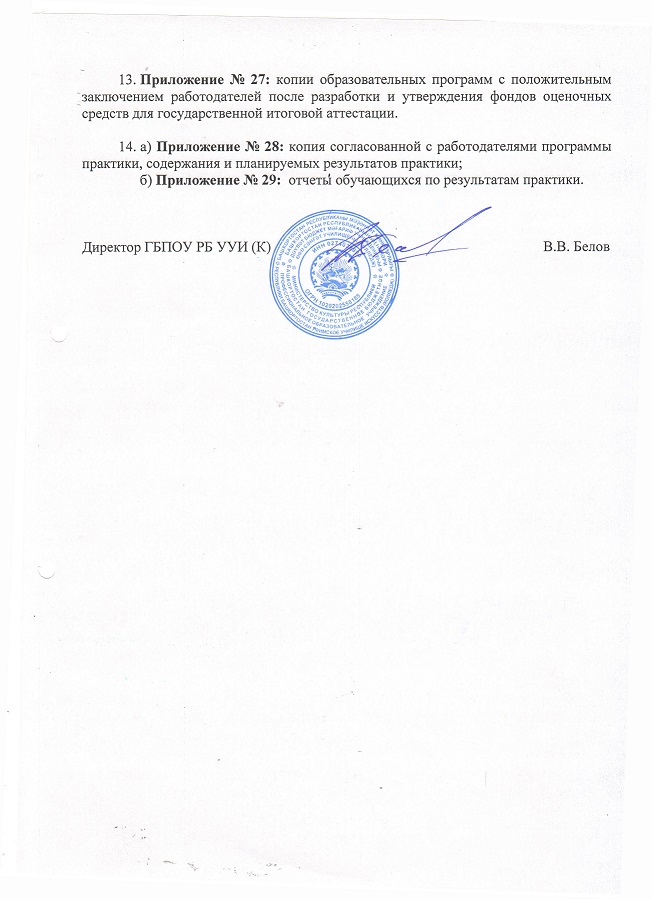 